William O’Brien State Park16821 O'Brien Trail North
Marine on St. Croix, MN 55047email: williamobrien.statepark@state.mn.usGetting ThereThe park is located 12 miles north of Stillwater, just north of the town of Marine on St. Croix. The park entrance is located right on State Highway 95. After turning onto the park road the ranger station is immediately on your right.
GPS Coordinates:
45 13.521
92 45.827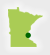 Fly Fishing WorkshopFly Fishing WorkshopDate:Saturday    June 6, 2015 Time:9 AM to 3 PMLocation:William O'Brien State ParkDescription:The St. Croix River is a pristine place which harbors the elusive trout? Now is your time to try something new or add experience and knowledge on what you already know. Join the National Park Service and individuals from the Fly Fishing Federation, Trout Unlimited and the St. Paul Fly Tiers, for a day of fly fishing at the park. Morning classes (9 a.m. to noon at the visitor center) consist of fundamentals, (history, lore and theory), equipment, and fly tying. The afternoon sessions (1 to 3 p.m. at the picnic grounds) consist of casting demonstrations, with hands-on instruction in small groups with an instructor as you learn how to cast. Bring your own equipment or it will be provided for your use. It is a fun informative day for everyone!Directions:The park is located 12 miles north of Stillwater on County Highway 95, near the town of Marine-on-St. Croix.More Information:Call (651) 433-0500.